Муниципальное образование «Город Удачный»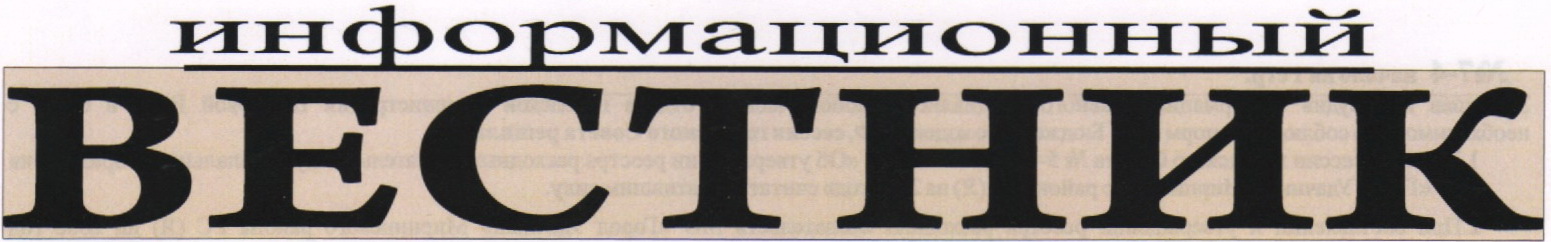 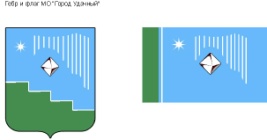 ВЫПУСК №24Среда, 12 августа 2022 года			распространяется бесплатноОфициальный печатный орган администрации МО «Город Удачный»Наш сайт в Интернете – www.мо-город-удачный.рфИзвещение о проведении торгов № 100822/0153813/01Контактная информация организатора торговУсловия проведения торговРеестр измененийИзменения по торгам не вносились.Реестр разъясненийЗапросов на разъяснение не поступало.Реестр протоколовПо торгам не внесены протоколы.Реестр жалобЖалоб по торгам не зарегистрировано.Лот № 1Общая информация по лоту:Лот № 2Общая информация по лоту:Лот № 3Общая информация по лоту:Лот № 4Общая информация по лоту:Лот № 5Общая информация по лоту:Лот № 6Общая информация по лоту:ПОСТАНОВЛЕНИЕот 10.08.2022			№ 629О поощренииНа основании Протокола комиссии по наградам и поощрениям МО «Город Удачный» Мирнинского района Республики Саха (Якутия) № 13 от 10 августа 2022 г., Положения о наградах и поощрениях муниципального образования «Город Удачный» Мирнинского района Республики Саха (Якутия), утвержденного решением городского Совета депутатов МО «Город Удачный» № 36-11 от 16.03.2011 года,ПОСТАНОВЛЯЮ:1. За многолетний добросовестный труд, высокие достижения в профессиональной деятельности, ответственное исполнение своих должностных обязанностей и в связи с Днем строителя поощрить Благодарственным письмом главы МО «Город Удачный»:– Кузину Нину Сергеевну, ведущего инженера СТ «Алмазтехмонтаж»Управления капитального строительства АК «АЛРОСА» (ПАО).2. Настоящее постановление опубликовать в порядке, установленном Уставом МО «Город Удачный». Ответственный за направление настоящего постановления для размещения на официальном сайте МО «Город Удачный» и опубликования в газете «Информационный вестник»  Мора М.В., ведущий специалист по спорту и ЗОЖ.3. Настоящее постановление вступает в силу со дня его официального опубликования (обнародования).4. Контроль над исполнением данного постановления возложить на Шестакову А.Ф., главного специалиста по социальным вопросам.Глава города			А.В. Приходько        Форма проведения торгов:Открытый аукционСайт размещения извещения:http://torgi.gov.ru/Количество лотов:6Дата создания извещения:10.08.2022Дата публикации извещения:Дата последнего изменения:10.08.2022Наименование организации:АДМИНИСТРАЦИЯ МУНИЦИПАЛЬНОГО ОБРАЗОВАНИЯ “ГОРОД УДАЧНЫЙ” МИРНИНСКОГО РАЙОНА РЕСПУБЛИКИ САХА (ЯКУТИЯ)Адрес:678188, РЕСПУБЛИКА САХА /ЯКУТИЯ/, УЛУС МИРНИНСКИЙ, ГОРОД УДАЧНЫЙ, ПЛОЩАДЬ ЦЕНТРАЛЬНАЯ, д. ДОМ 1Телефон:8(411-36)5-32-76, 5-25-70Факс:8(411-36)5-05-70E-mail:adm.udachny@mail.ruКонтактное лицо:Гайфутдинова Альбина ТимирхановнаДата и время начала приема заявок:12.08.2022 08:30Дата и время окончания приема заявок:12.09.2022 09:30Порядок и место подачи заявок:678188, Республика Саха (Якутия), Мирнинский р-н, г. Удачный, Центральная площадь 1 каб. 4.Заявки на участие в аукционе принимаются с «_12_» _08_ 2022 года по «_12_» _09_ 2022 года до 09 часов 30 минут в рабочее время с 8 часов 30 минут до 17 часов 00 мин, в пятницу с 8 часов 30 минут до 12 часов 30 минут, перерыв на обед с 12 часов 30 минут до 14 часов 00 минут (время местное).Требования к содержанию и форме заявок:заявка на участие в аукционе по установленной в извещении о проведении аукциона форме (Приложение № 1) с указанием банковских реквизитов счета для возврата задатка;Порядок проведения аукциона:Аукцион ведет организатор аукциона в присутствии аукционной комиссии.Дата и время проведения аукциона:12.09.2022 15:00Место проведения аукциона:Республика Саха (Якутия), Мирнинский район, г. Удачный, Центральная площадь 1, конференц-залСтатус:СозданТип торгов:АрендаФорма собственности:НеразграниченнаяРеквизиты решения о проведении торгов:распоряжение от 10.08.2022 № 93Кадастровый номер:14:16:010405:231Категория земель:Земли населенных пунктовВид разрешенного использования:Автомобильные мойкиСтрана размещения:РОССИЯМестоположение:Саха /Якутия/ Респ, Мирнинский у, Удачный г, Республика Саха (Якутия), Мирнинский у, г. Удачный, мкр. Новый город, северная часть городаДетальное местоположение:Республика Саха (Якутия), Мирнинский у, г. Удачный, мкр. Новый город, северная часть городаПлощадь (Квадратный метр):866Описание земельного участка:-Параметры разрешенного строительства объекта:-Технические условия подключения объекта к сетям инженерно-технического обеспечения:-Срок аренды:Лет: 3, месяцев: 0Предмет торга:Ежегодная арендная платаНачальная цена в валюте лота:114 738,49 руб.Ежемесячная начальная цена 1 кв.м в валюте лота:11,04 руб.Шаг аукциона:3 442,15Размер обеспечения:-Размер задатка в валюте лота:22 947,7 руб.Порядок внесения и возврата задатка:Задаток должен быть оплачен не позднее даты подачи заявки на участие в аукционе и поступить на счет администрации муниципального образования «Город Удачный» не позднее 9 часов 30 минут 12.09.2022Права на участок, ограничения прав:НетНаличие фотографий:НетДата, время и порядок осмотра земельного участка на местности:Статус:СозданТип торгов:АрендаФорма собственности:НеразграниченнаяРеквизиты решения о проведении торгов:Распоряжение от 10.08.2022 № 93Кадастровый номер:14:16:010405:239Категория земель:Земли населенных пунктовВид разрешенного использования:Общественное питаниеСтрана размещения:РОССИЯМестоположение:Саха /Якутия/ Респ, Мирнинский у, Удачный г, Республика Саха (Якутия), Мирнинский район, г. Удачный, мкр. Новый город, северная часть городаДетальное местоположение:Республика Саха (Якутия), Мирнинский район, г. Удачный, мкр. Новый город, северная часть городаПлощадь (Квадратный метр):579Описание земельного участка:-Параметры разрешенного строительства объекта:-Технические условия подключения объекта к сетям инженерно-технического обеспечения:-Срок аренды:Лет: 3, месяцев: 0Предмет торга:Ежегодная арендная платаНачальная цена в валюте лота:60 751,99 руб.Ежемесячная начальная цена 1 кв.м в валюте лота:8,74 руб.Шаг аукциона:1 822,56Размер обеспечения:-Размер задатка в валюте лота:12 150,4 руб.Порядок внесения и возврата задатка:Задаток должен быть оплачен не позднее даты подачи заявки на участие в аукционе и поступить на счет администрации муниципального образования «Город Удачный» не позднее 9 часов 30 минут 12.09.2022Права на участок, ограничения прав:НетНаличие фотографий:НетДата, время и порядок осмотра земельного участка на местности:Статус:СозданТип торгов:АрендаФорма собственности:НеразграниченнаяРеквизиты решения о проведении торгов:распоряжение от 10.08.2022 № 93Кадастровый номер:14:16:010502:311Категория земель:Земли населенных пунктовВид разрешенного использования:Хранение автотранспортаСтрана размещения:РОССИЯМестоположение:Саха /Якутия/ Респ, Мирнинский у, Удачный г, Местоположение установлено относительно ориентира, расположенного в границах участка. Почтовый адрес ориентира: Адрес ориентира: Саха Респ. р. Мирнинский г. Удачный микрорайон Надежный ул. Ленина, дом 10, участок находиться в км на на север от ориентира (-).Детальное местоположение:Местоположение установлено относительно ориентира, расположенного в границах участка. Почтовый адрес ориентира: Адрес ориентира: Саха Респ. р. Мирнинский г. Удачный микрорайон Надежный ул. Ленина, дом 10, участок находиться в км на на север от ориентира (-).Площадь (Квадратный метр):1 067Описание земельного участка:-Параметры разрешенного строительства объекта:-Технические условия подключения объекта к сетям инженерно-технического обеспечения:-Срок аренды:Лет: 3, месяцев: 0Предмет торга:Ежегодная арендная платаНачальная цена в валюте лота:78 658,55 руб.Ежемесячная начальная цена 1 кв.м в валюте лота:6,14 руб.Шаг аукциона:2 359,76Размер обеспечения:-Размер задатка в валюте лота:15 731,71 руб.Порядок внесения и возврата задатка:Задаток должен быть оплачен не позднее даты подачи заявки на участие в аукционе и поступить на счет администрации муниципального образования «Город Удачный» не позднее 9 часов 30 минут 12.09.2022Права на участок, ограничения прав:НетНаличие фотографий:НетДата, время и порядок осмотра земельного участка на местности:Статус:СозданТип торгов:АрендаФорма собственности:НеразграниченнаяРеквизиты решения о проведении торгов:Распоряжение от 10.08.2022Кадастровый номер:14:16:010502:91Категория земель:Земли населенных пунктовВид разрешенного использования:Хранение автотранспортаСтрана размещения:РОССИЯМестоположение:Саха /Якутия/ Респ, Мирнинский у, Удачный г, Республика Саха (Якутия),у Мирнинский г Удачный, ул Мира, д 18Детальное местоположение:Республика Саха (Якутия),у Мирнинский г Удачный, ул Мира, д 18Площадь (Квадратный метр):984Описание земельного участка:-Параметры разрешенного строительства объекта:-Технические условия подключения объекта к сетям инженерно-технического обеспечения:-Срок аренды:Лет: 3, месяцев: 0Предмет торга:Ежегодная арендная платаНачальная цена в валюте лота:72 539,85 руб.Ежемесячная начальная цена 1 кв.м в валюте лота:6,14 руб.Шаг аукциона:2 176,2Размер обеспечения:-Размер задатка в валюте лота:2 176,2 руб.Порядок внесения и возврата задатка:Задаток должен быть оплачен не позднее даты подачи заявки на участие в аукционе и поступить на счет администрации муниципального образования «Город Удачный» не позднее 9 часов 30 минут 12.09.2022Права на участок, ограничения прав:НетНаличие фотографий:НетДата, время и порядок осмотра земельного участка на местности:Статус:СозданТип торгов:АрендаФорма собственности:НеразграниченнаяРеквизиты решения о проведении торгов:Распоряжение от 10.08.2022 № 93Кадастровый номер:14:16:010409:1364Категория земель:Земли населенных пунктовВид разрешенного использования:Хранение автотранспортаСтрана размещения:РОССИЯМестоположение:Саха /Якутия/ Респ, Мирнинский у, Удачный г, Республика Саха (Якутия), Мирнинский улус, город Удачный, микрорайон Новый городДетальное местоположение:Республика Саха (Якутия), Мирнинский улус, город Удачный, микрорайон Новый городПлощадь (Квадратный метр):91Описание земельного участка:-Параметры разрешенного строительства объекта:-Технические условия подключения объекта к сетям инженерно-технического обеспечения:-Срок аренды:Лет: 3, месяцев: 0Предмет торга:Ежегодная арендная платаНачальная цена в валюте лота:5 021,26 руб.Ежемесячная начальная цена 1 кв.м в валюте лота:4,6 руб.Шаг аукциона:150,64Размер обеспечения:-Размер задатка в валюте лота:1 004,25 руб.Порядок внесения и возврата задатка:Задаток должен быть оплачен не позднее даты подачи заявки на участие в аукционе и поступить на счет администрации муниципального образования «Город Удачный» не позднее 9 часов 30 минут 12.09.2022Права на участок, ограничения прав:НетНаличие фотографий:НетДата, время и порядок осмотра земельного участка на местности:Статус:СозданТип торгов:АрендаФорма собственности:НеразграниченнаяРеквизиты решения о проведении торгов:Распоряжение от 10.08.2022 № 93Кадастровый номер:14:16:010409:1369Категория земель:Земли населенных пунктовВид разрешенного использования:Хранение автотранспортаСтрана размещения:РОССИЯМестоположение:Саха /Якутия/ Респ, Мирнинский у, Удачный г, Республика Саха (Якутия), Мирнинский район, г Удачный, мкр Новый городДетальное местоположение:Республика Саха (Якутия), Мирнинский район, г Удачный, мкр Новый городПлощадь (Квадратный метр):93Описание земельного участка:-Параметры разрешенного строительства объекта:-Технические условия подключения объекта к сетям инженерно-технического обеспечения:-Срок аренды:Лет: 3, месяцев: 0Предмет торга:Ежегодная арендная платаНачальная цена в валюте лота:5 131,62 руб.Ежемесячная начальная цена 1 кв.м в валюте лота:4,6 руб.Шаг аукциона:153,95Размер обеспечения:-Размер задатка в валюте лота:1 026,32 руб.Порядок внесения и возврата задатка:Задаток должен быть оплачен не позднее даты подачи заявки на участие в аукционе и поступить на счет администрации муниципального образования «Город Удачный» не позднее 9 часов 30 минут 12.09.2022 года.Права на участок, ограничения прав:НетНаличие фотографий:НетДата, время и порядок осмотра земельного участка на местности: